	Е.В. РодичОтказник….	«Неизвестное стало известным»	Надпись на семейной могиле«Фамилия - это, как правило, мужской словесный ген, передающийся по наследству.»Часть 1.       «Ревизская» сказка.                                        Архивная справка. НИАБ 11.06.2011г.«Ревизская сказка крестьян Слободки Якубовичевой  Белицкого уезда Могилевской губернии графа Н.П. Румянцева-Задунайского, за 1816 год, в которой указано:№4. Семен Леонов Кобылинский, в 1811 г. -16 летЕго мать Аксинья,	в 1816 г. — 50 лет»«Всего в Слободке Якубовичевой крестьян мужского пола -30, женского пола -29.» Проект купчей крепости на продажу местечка Гомель со Спасовой Слободой и дер. Якубовкой в собственность казны за август 1831 г., где сказано:«Действительный тайный советник и кавалер граф Сергий Петров сын Румянцев продал в собственность государственной казны крепостное свое недвижимое имение, доставшееся мне по наследству после покойного родного брата моего канцлера графа Николая Петровича Румянцева, состоящее Могилевской губернии в Белицком повете местечко Гомель со Слободою Спасовою и деревнею Якубовкою, в коих писанных по нынешней 7-й ревизии крестьян и дворовых людей 599 мужска и 651 женска пола душ..., затем поступает в продажу 560 ревизских мужска пола души с их женами и рожденными после ревизии обоего пола детьми, с братьями, племянниками, со внучатами и приемышами, с экономическими и другими разного рода строениями и домами, с находящеюся в них мебелью и со всеми прочими принадлежностями, с пашенною и не пашенною землею, с лесами, сенными покосами и со всеми угодьями, коей земли во всей окружности местечка со Слободами состоять должно... всего 3440 десятин 544 саженей..., да из состоящих в местечке Гомель и Слободах: Спасовой и Якубовке, домов и экономических строений, находящиеся в самом местечке больницу, аптеку, докторский дом и в Слободе Спасовой деревянный при реке Соже хлебный магазин, да сверх сего экипажи, лошади, вино в погребах и вещи в кладовых..., паровую машину и стоящие на реке Соже суда... [всего] ценою государственными ассигнациями 800.400 рублей...». Ф. 3014, оп. 1,д. 76, лл. 7-10.Гомель - старинный город, в Ипатьевской летописи говорится, что он основан в 1142 году. До 1772 года территория Гомельской области принадлежала Польше. В то время большинство жителей были католиками. В 1775 году в Гомеле числилось 5000 жителей. В 1772 году Екатерина II подарила территорию области генерал-губернатору, генералу-фельдмаршалу Румянцеву-Задунайскому П.А. При генерале Румянцеве с 1785 по 1790 годы  в Гомеле воздвигли дворец на правом берегу притока Днепра, реки Сож. С 1809 г до 1824 г. поэтапно, рядом с дворцом был построен Петропавловский православный собор - красавец, с белой колоннадой вокруг здания и с двумя красивейшими башнями, увенчанными православными крестами. Богослужение в Соборе началось с 1816 года. Дворцово-парковый комплекс князей Румянцевых и Паскевичей с красивейшим Православным Петропавловским Собором и 35-метровой смотровой башней, является визитной карточкой Гомеля. Парк (площадью 34 га) разделен Лебяжьим прудом на две части. В нем растут более 5 тысяч деревьев, в том числе экзотические. На правом, высоком берегу в парке есть усыпальница князей Румянцевых и Паскевичей и других известных людей Российского государства.  Парк тянется вдоль реки, на нескольких холмах и на разных уровнях. В нем мостики, а под ними пруды с лебедями. 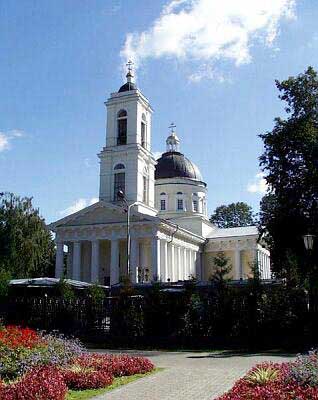 На левом берегу, напротив дворца с парком, раскинулась деревня Якубовка, которая с 1957 г.находится в черте города под названием ул.Луговая. Сегодня это Ново-Белицкий район Гомеля. Вероятно, свое название Якубовка получила за то, что в числе жителей этой старинной деревни много мужских имен – Яков. Этот берег реки  Сож низменный. Выше по течению в Сож впадает извилистая река Ипуть. Там находятся обширнейшие заливные луга и пастбища. Жители деревни Якубовка издавна регистрировались в приходе Петропавловского Собора, до сих пор в церкви Собора хранится метрическая книга с записями.Записи в метрических книгах о родившихся по Петропавловской церкви г. Гомеля за 1854-1867 гг., где указано:«№68. 1 сентября 1864 г. родился, 2 сентября крещен Семен. Родители: казенный крестьянин Слободы Якубовки  Яков Семенов Кобылинский и его законная жена Параскева Григорьева, оба православные. Восприемники: той же Слободы крестьяне Иван Павлов Веренчиков и Анастасия Васильева Стасенкова. Ф. 3072, оп. 1, д. 41, лл. 109об.-110.№79. 12 ноября 1867 г. родился, 13 ноября крещен Иоанн. Родители: казенный крестьянин Слободы Якубовки Яков Семенов Кобылинский и его законная жена Параскевия Григорьева, оба православные. Восприемники: крестьяне той же Слободы Иван Павлов Веренчиков и Никифора Стасенкова жена Анастасия Васильева. Там же, лл. 169об.-170.»Записи в метрических книгах о родившихся,  бракосочетавшихся и умерших по Гомельской Петропавловской Соборной церкви за 1898-1914 гг., где указано:«№8.  15 января 1903 г. родился,  19 января крещен Иоанн. Родители: запасной канонир, ефрейтор из крестьян дер. Якубовки Симеон Иаковлев Кобылинский и его законная жена Анна Иванова, оба православные. Ф. 2301, оп. 10, д. 24, лл. 604об.-605.№18. 20 января 1903 г. родился, 26 января крещен Владимир. Родители: государственный крестьянин дер. Якубовки Иван Яковлев Кобылинский и его законная жена Стефанида Константинова, оба православные.»Семен Яковлевич долго служил канониром в 26-й Гродненской артиллерийской бригаде. Состоял в запасе до 1904 года. С 1878 по 1889 год этой бригадой командовал генерал-майор от артиллерии Степан Осипович Кобылинский. Будучи католиком по вероисповеданию, тем не менее, героически проявил себя в Крымской, русско-турецких войнах. За что получил от императора России титул дворянина. Был также награжден медалью «За усмирение Венгрии и Трансильвании» в 1848 году.Будучи молодым родственником генерала Семен, служа артиллеристом, так сказать, поддерживал династические традиции Кобылинских.Его родной брат Иван Яковлевич вел обширное сельское хозяйство на полях вдоль реки Ипуть, на бывших графских землях, в качестве «казенного» государственного крестьянина, по современной терминологии, был фермером. «По закону государственные крестьяне рассматривались как «свободные сельские обыватели». Государственные крестьяне, в отличие от владельческих, рассматривались как лица, обладающие юридическими правами — они могли выступать в суде, заключать сделки, владеть собственностью. Государственным крестьянам было разрешено вести розничную и оптовую торговлю, открывать фабрики и заводы»                                         «Википедия. Государственные крестьяне.»Родные братья, Семен и Иван жили в большом доме, из мореного дуба, на каменном фундаменте, недалеко от реки Ипуть. Фактически, дом состоял из двух, стоящих под одной крышей, стена к стене. Дом построил их отец Яков – тоже государственный крестьянин, участник Крымской войны 1853-56 г.г. У обоих братьев были большие семьи, в основном рождались мальчики. Детей крестили в Петропавловском Соборе, рядом с дворцом князей Румянцевых – Паскевичей.  Иван и Владимир - их сыновья родились в январе 1903 года. Иван старше Владимира на пять дней. Родные с самых первых пеленок. Судьбы их, казалось бы, должны  быть похожи,  но все пошло далеко не так...                 Часть 2.    Совсем не сказка. Осталось четыре дня до начала нового високосного 2012 года. На улице аномально тепло, погода бьет столетние температурные рекорды.Возле дома, под окнами рижской квартиры, в парке «Дубовый» растет 400- летний, мощный, многоствольный, раскидистый дуб. Имеется легенда, что под сенью этого дуба, барон Мюнхаузен встречался с баронессой Дунте. Её портрет висит в музее барона, в его бывшем поместье. Парк протянулся на  высоком берегу, одного из крайних правых рукавов бывшей дельты реки Западная Двина. По указу Екатерины II  на островах дельты, был раскинут обширный летний сад, больше чем «Летний сад» в Питере, с множеством прогулочных каналов и увеселительных заведений для рижан.  Сейчас  каналов нет.  На всей этой низменной территории, бывшей обширной дельты реки и на бывших островах, расположились припортовые терминалы, построены современные высотные дома. Во второй половине 18-го века, в Риге случилось сильное наводнение и парк погиб. Сейчас от парка остались только три участка: «Петровский парк», где росло дерево посаженное Петром I,  кусочек рощи, со столетними дубами на территории психиатрической больницы, и парк «Дубовый». Сейчас « Петровский парк»  имеет другое название, в связи с тем что, по мнению некоторых современных местных жителей  Риги, Петр 1 оккупировал Латвию, и парк не должен носить его имя. Хотя носил это название более 250 лет. И даже,  недавно восстановленный памятник Петру 1 сейчас стоит на частной усадьбе в Риге за забором, так сказать подальше от посторонних глаз. Памятник Петру 1, разрезанный  на шесть частей, должен был находиться  в запасниках  государственного исторического музея.  Но в перестроечные годы памятник исчез  из запасников музея. В 1990 году молодые  военные «реконструкторы» нашли памятник спрятанным под веревочными бухтами, на складе веревочной фабрики, в Риге. Но всего пять частей, видимо, одну конечность памятника  воры уже сдали   на металлолом. Оставшиеся части памятника «реконструкторы»  положили  на складе одной воинской части для сохранения. Когда в 1992 году Российская армия уходила из Латвии, то политотдел  Прибалтийскгого ВО просил разрешения у «реконструкторов» отдать памятник и увезти его  в Россию. Но те  не согласились,  надеясь восстановить памятник в Риге. В Риге нашелся  богатый меценат, который восстановил памятник. Но новые власти Латвии не желают видеть исторический,  красивый памятник,  который бы украсил  Ригу и радовал бы глаза туристов.  Памятник из бронзы, размер фигуры  памятника 2:1, Петр 1 на лошади,  не на высоком фундаменте. Стоял в Риге с 1910 года до 1914 года.  Сейчас на том фундаменте (две нижние ступеньки) стоит  памятник  Свободы.  Тоже великолепное украшение Риги, государственный символ   Сейчас в Латвии  пишется другая история, с умолчанием  и  искажением исторических фактов. Кто-то целенаправленно, скорее всего извне, в не окрепнувшие головы вбивает вражду к русским.            *******По телевизору, на канале «Евроньюс», в передаче «Без комментариев»  показывают народную истерику в Пхеньяне - проходят похороны Ким Чен Ира, везут огромный улыбающийся портрет вождя. Рядом с телевизором, на экране компьютера, перед глазами Евгения, тоже портрет человека, вышколенного, самоуверенного, с улыбкой на лице. Хорошо отретушированный, сделан для показа в галерее главных руководителей  республики Беларусь. В этой же галерее, рядом с ним портрет его коллеги по руководству республики Беларусь, члена ЦК КПСС - Пантелеймона Пономаренко. Двумя днями раньше, Евгений наткнулся на  этот портрет  в интернете. Это близкий родственник - Былинский Иван Семенович, его дядя. Кем он был, почему ему оказаны такие почести, Евгений узнал только в 2006 году. По запросу из Минского архива, ему прислали предвыборную агитку с его биографией. Агитка с текстом: «Голосуйте за кандидатов Сталинского блока коммунистов и беспартийных!». А что были какие-то другие блоки?Задумался. Память перенесла Евгения в далекий 1957 год, в Гомель, куда он приехал после окончания средней школы в Тверской области. Приехал, чтобы найти кого-нибудь из родственников отца Владимира, который пропал во время Финской войны,  когда Евгению было всего полтора года.Знал только имя и отчество отца  Владимира и то, что отец родился в Гомеле. И больше ничего. За время войны пропали все связи с родственниками, не было никаких адресов. Помогла сестра бабушки, которая жила в Москве. Ей прислали гомельский адрес из Орехово-Зуево, кто - то из тамошних знакомых. Приехав в Гомель, нашел в живых только одну тетю, самую младшую в семье отца, родную сестру - Анастасию Ивановну. Анастасия  Ивановна  жила в деревне Якубовка  прямо напротив парка и дворца князей Румянцевых – Паскевичей, в маленьком домике, отлитый из шлакобетона, состоявшем из двух комнат.Разговоров было много и долгих. В основном об отце и его братьях. Евгений рассказывал о себе, о своей матери, которая стала вдовой в 27 лет и никогда больше не выходила замуж - нужно было растить двух сыновей, о жизни семьи во время немецкой оккупации 1941-42 годов в Тверской области. О том, что все документы сгорели, когда деревню, где они перед этим жили с отцом, сожгли красноармейцы, чтобы туда не могли попасть немцы. О том, что семья не получала никакой пенсии до 1949 года, потому что не было похоронки о гибели мужа и семья жила в нищете. В 1949 году к ним в дом пришел человек, назвавшийся другом отца,  рассказавший страшную картину, как за четыре дня до окончания Финской войны, во время боя, смертельно раненый, прямо на снегу, на его глазах скончался Владимир. Этот человек помог сделать « копию»  похоронки, после чего детям стали давать пенсию, и по его совету, Евгению дали новую метрику, но под именем Геннадий и изменили  год и место рождения.С тетей договорились, что Евгений останется жить и работать в Гомеле до призыва в армию. В свою очередь Анастасия Ивановна рассказывала, что происходило в Гомеле в конце 20-х и в 30-х годах, и во время немецкой оккупации Гомеля.Иван Семенович, их двоюродный брат, в 18 лет начал трудиться слесарем на вагоноремонтном заводе в Гомеле в 1920 году. Проработал там семь лет, потом его направили на комсомольскую работу секретарем комсомольской организации завода. В 1926 году стал членом ВКПб.Владимир Иванович тоже начал работать на том же вагоноремонтном заводе. Через три года уехал в Витебск на учебу в какой-то техникум, потом вернулся в Гомель в их родной дом. Анастасия Ивановна рассказывала, что, начиная с 1926 года, Владимир часто стал уезжать куда - то из Гомеля. «Однажды прислал мне свое фото из Москвы, с надписью на обороте: «Сестре Насте от брата. 23 марта 1927 года.» Зачем он ездил в Москву, не говорил. Возможно, это было связано с тем, что несколько лет в Белоруссии было очень голодно. На рынке в Гомеле процветало открытое воровство. К примеру, крестьяне из сел привозили свои продукты на телегах или на санях. Когда приходил покупатель, хозяину нужно было вставать с телеги, чтобы его обслужить. А в это время из - под его зада, воры утаскивали, то мешок картошки, то мешок зерна, или даже целого поросенка.В те годы 16 процентов городского населения Гомеля составляли евреи. Город считался «еврейской столицей» Белоруссии. Владимир имел много знакомых в их среде и хорошо говорил на их языке. Помогал составлять какие-то договора по покупке - продаже  товаров и продуктов, поскольку обладал  грамотным, красивым каллиграфическим почерком.В семье Ивана, были еще четыре  сына, старшие братья Владимира.  Кто-то из них жил  с семьей в Якубовке, а кто-то уехал в другие городки не далеко от Гомеля. В семье Семена тоже было несколько братьев. В 1929 или в 30-м году между братьями, ( между сыновьями  Семена и Ивана)  произошла большая ссора. После этой ссоры Иван  Семенович отказался от родства с семьей Кобылинских и поменял свою фамилию на Былинский. Владимир «заупрямился» и остался на своей фамилии. То же сделали и другие родные братья Владимира. Говоря о причине ссоры, Анастасия Ивановна рассказывала, что семье стало известно, что какого-то их родственника расстреляли как «врага народа», за «верную службу царю». Имя родственника она не знала, потому что не была с ним знакома. Среди небольшого количества черно-белых фотографий, которые показывал тетя, Евгению запомнились только одно фото отца и почтовая открытка, на которой был изображен царь, сидящий среди раненых солдат.В 1932 году в Москве Владимир нашел себе невесту Варвару, женился и привез жену в Гомель. В 1933 году в Гомеле у них родился первый сын, а в 1938г. второй сын  – Евгений.В 1936 году Владимира арестовали. Кто-то написал заявление в милицию о том, что он занимался браконьерством на реке Ипуть, хотя  Варвара и Анастасия Ивановна говорили, что в те дни он не ходил на рыбалку.  Суд осудил Владимира на три года и отправил на работу, с лопатой и с тачкой,  рыть канал Москва – Волга. Тетя рассказала что, все Кобылинские «сгинули», кто до войны, кто во время войны, а кто-то и сразу после войны, оставались только Былинские. В  газете - «Гомельская правда» в 1957 году  Евгений увидел статью, подписанную корреспондентом газеты по фамилии Былинский.  Анастасия Ивановна сказала, что это их родственник. Говоря о Былинских, Анастасия Ивановна сказала, что «мы к ним не ходим». Тем не менее, повела Евгения в Ново-Белицу (район Гомеля) показать дом, где сейчас живут Былинские. Евгений посмотрел на дом, но не стал  к ним заходить, что-то из внутри его остановило.Потом у Евгения была работа в Гомеле, учеба в аэроклубе, служба в армии, семья, учеба в Рижском Политехническом институте и работа на крупных заводах , в качестве главного специалиста. А потом развал СССР и Евгений остался за границей своей родины с паспортом «негражданина» («негра»). Такой статус жителя есть только в Латвии. Это в расхваливаемой евросоюзовской демократии. Но в голове постоянно жил вопрос, где могила отца и кого из Кобылинских расстреляли как «врага народа»?В 90-х  годах начали открываться архивы комитетов госбезопасности. Евгений пошел в посольство Белоруссии, чтобы узнать в архиве кого из «больших начальников» Белоруссии по фамилии Кобылинский, расстреляли как «врага народа». Дали номер телефона приемной комитета госбезопасности Белоруссии. Звонил трижды, но на другом конце провода отвечали, что это квартира, как только слышали, что это  звонок из Риги. Тупик?В 2005 году, читая книгу Э.Радзинского « Николай II: жизнь и смерть», Евгений видит имя - Кобылинский Евгений Степанович – полковник, сначала комендант гарнизона в Царском Селе, а затем начальник караула царской семьи в Тобольске. Однофамилец и тезка. Прочитывает множество книг о полковнике Кобылинском Е.С.,  издававшихся в России и за рубежом, начиная с 1921 года. В голове вопрос: «Не родственник ли?». Уж очень много из узнанного срастается с имеющейся семейной информацией: и расстрел за «верную службу царю», и адрес, присланный кем-то из  Орехово - Зуева, где жила вдова полковника Клавдия Михайловна, и годы, когда там бывал Владимир, и причина  ссоры между братьями. Нужно найти какое-нибудь документальное подтверждение этой версии. Много пишет в различные журналы и в Тобольский  исторический музей с вопросом: «Нет ли у них какой-нибудь биографической информации о Кобылинском Е.С.?» И вдруг удача! Из Петербурга, из редакции одного журнала приходит фото Евгения Степановича. Евгений видит до боли знакомые черты лица. Точно родственник! Нужно разбираться, нужны доказательства! По крупицам собирает информацию о полковнике и его родственниках,  делает запрос в Национально - исторический архив Белоруссии (НИАБ) о родословной Кобылинских. Летом 2011 года приходит родословная по мужской линии, на 8 страницах, за большие деньги,  но зато не зря. Узнал имена своих пращуров, начиная с 1766 года. Отчество деда и дату рождения своего отца. Там же видны родственные связи с отцом полковника, Кобылинским Степаном Осиповичем.А в 2006 году, в интернете, в энциклопедии нашел имя своего дяди - Былинского Ивана Семеновича.  Каким руководителем республики Беларусь был Иван Семенович?  Евгений  дает слово читателям,  которые  что-то знают или читали о Председателе СНК республики  Беларусь, с 1940-44г.г.  Свое мнение  о  Былинском  И.С. он сформировал  сразу, когда узнал, что во время войны штаб партизанского белорусского движения, которым руководил  Былинский И. С.  почти десять  месяцев в 1942-43 годах,  находился недалеко от города Великие Луки,  на уже освобожденной от немцев территории, в 25 км по железной дороге Москва-Рига от места, где жила Варвара - вдова Владимира, с двумя малолетними сыновьями. Но не поинтересовался их судьбой зная, что Владимира уже нет в живых. И еще, родной старший брат Владимира, Василий Иванович погиб 20 ноября 1943 года около города Речицы Гомельской области. В то время Былинский И.С. уже вернулся на территорию Белоруссии.                           *******Выписка книги  Э.Г. Иоффе. 2008г. «От Мясникова до Малофеева». В книге идет речь о политической ситуации в 30-х годах в республике Беларусь.«К весне 1938 года оказались арестованными и приговоренными к высшей мере наказания 34 из 64 членов ЦК, 8 из 21 кандидата в члены ЦК. Из состава членов ГК, РК КП(б)Б, избранных в 1937 году, к маю 1938 года арестовано 219, исключено из партии без ареста еще 148 человек; из числа секретарей парткомов и парторганизаций — 101. Общее число арестованных и осужденных на 1 июня 1938 года работников партийных, советских, хозяйственных структур и научных учреждений достигало 400 человек».В этой расстрельной вакханалии «восходит звезда» Былинского И.С. С 1939 по 1940 год он работает инструктором ЦК Белоруссии, а затем первым секретарем Полесского обкома КП(б). В возрасте 37 лет, в 1940 году назначен Председателем СНК республики Беларусь. Сейчас ему можно все - вместе со своими коллегами решать судьбы людей, в том числе и своих близких родственников. Он же активный последователь «вождя народов». Вместе с первым секретарем ЦК Белоруссии П. Пономаренко пишет: «Дорогой товарищ Сталин …». У них один подход, заключавшийся в том что: «нет человека, и нет проблем».  В феврале 2011 года Евгений узнал, что его отец  Владимир не погиб во время боя во время Финской войны, как о том говорил друг отца. Из Петрозаводского архива пришла анкета, где написано, что Владимир «пропал без вести» во время Финской войны.  В анкете фамилия искажена, а вместо - «место рождения», записано последнее место жительства. Сразу видно, что заполняли анкету в райвоенкомате чекисты-костоломы.Видно мудрым человеком был друг Владимира, который в 1949 году рассказал о его «героической» гибели. Рассказал для того, чтобы дети гордились своим отцом, а вдова утешилась. Друг знал настоящую правду о гибели Владимира, за четыре дня до окончания Зимней Войны 1939-40годов.Слово читателям:1.  Белорусский журнал «Народная воля»Из статьи: «Не форматная война: День реанимации номенклатуры»«Белорусскому руководству не хватило совести, чтобы честно сказать любимым согражданам: “Мы не в состоянии ни защитить вас, ни организованно эвакуировать. Поэтому спасайтесь кто как может”. А когда в 1944 году товарищ Пономаренко и его команда вернутся из эвакуации, то выжившие здесь окажутся “виновны” в том, что выжили. К ним прилепят зловещий ярлык “находились на оккупированной территории”. Несколько послевоенных десятилетий этих несчастных будут лицемерно обвинять в “пособничестве”, лишать достойной работы и жилья, возможности поступать в престижные учебные заведения»«Напомним, что это тот самый Иван Семенович Былинский, который в трагическом июне 1941 года занимал пост председателя Совнаркома БССР (премьер-министра) и которого Пономаренко назвал преступником в докладной записке на имя Сталина от 17 августа “Об итогах эвакуации из Белорусской ССР”:“Архив Совнаркома БССР и ряда наркоматов остался в Минске [в Доме правительства] и не уничтожен. Получилось это из-за преступной растерянности, проявленной работниками и Председателем СНК БССР. Друг другу поручали вывезти или сжечь и не проследили. Сейчас дело расследуется”.Трехлетнее “расследование” привело, очевидно, к тому, что в июле сорок четвертого Былинского, как штрафника послали “на мины” в освобожденный Минск.». 2.Статья «Происхождение фамилий». Сайт «уфолог. ру»«Фамилия  Былинский  восходит к топониму Былино. Это название села в Сергиево-Посадском районе  Московской области» «Согласно другой версии, Былинский – это отчество второго порядка: Былинский – сын Былина, которое ведет свое начало от существительного «быль». Вероятно, основатель рода Былинских любил сочинять былины, был хорошим рассказчиком»«Согласно другой гипотезе, основой для прозвища «Быля»  послужило нарицательное  слово «быльё».«Известный обладатель фамилии – Иван Семенович Былинский (1903-1976) председатель Совнаркома  Белорусской Республики(1940-44), депутат Верховного Совета СССР 2-го созыва(1946-1950), первый секретарь Полесского областного комитета Компартии Белоруссии(1944- 1946)»К сожалению, Иван Семенович не является носителем фамилии, которая описана в версии выше. Не является эта фамилия и его псевдонимом. Он публично отказался от своей родовой фамилии, отказался по идеологическим причинам. Отказался ходить в родственниках  полковника Кобылинского Евгения Степановича,  последнего друга Николая 11- последнего императора России.Волна, поднятая расстрелом царской семьи в 1918 году, трагически докатилась в 20-40 годы до семьи Кобылинских, принесла множество жертв в их древний род.После захоронения останков царской семьи, в Петропавловской крепости в Санкт-Петербурге, какой-то ретивый писака  возможно, кто-то  из почитателей  Былиского И.С., в пьесе «Акт последний» провозглашает такой тост: « Выпьем за то, чтобы Кобылинские никогда больше не вернулись на русскую землю!». Имеются ввиду потомки Андрея Ивановича Кобылы (ум. после 1347г.) – родоначальника династии Романовых.На сайте «Одноклассники. Ру» создана группа, объединившая носителей фамилии - Кобылинские. Сейчас в этой группе зарегистрировано около 400 человек. Они ведут переписку между собой, рассказывают истории о своих предках.  Круглолицые, с открытым красивым взглядом. Восхищают особенно женские лица с большими серо-голубыми глазами с небольшой зеленью. Символом этой группы  является раскидистый, крепкий, многолетний дуб, но на этом дереве  нет ни одной веточки по фамилии Былинский. У Евгения есть надежда,  что кто-нибудь из нынешних потомков Былинского И.С. прирастет к этому древнему дереву.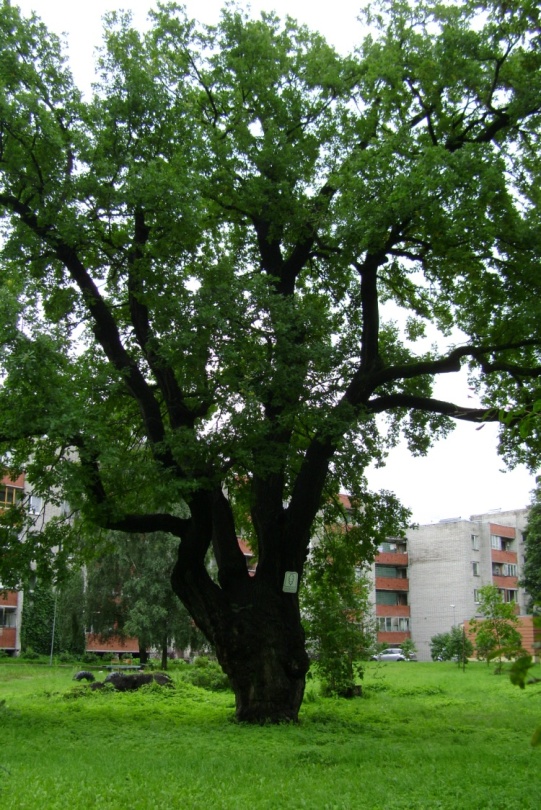 